                                                          SÚKROMNÉ CENTRUM ŠPECIÁLNO-PEDAGOGICKÉHO PORADENSTVA                                    f o n e m a                                           Nábrežie 1162/27, 029 01 Námestovo     Trojičné námestie 192/13,027 44 Tvrdošín                                    0907 596 733  Mgr. J. Uhliariková    0907 219 929 PaedDr. Z. Bugajová                          fonema@fonema.eu.sk        ---------------------------------------------------------------------------------------------                                  NAŠA PRÁCA  S  DEŤMI  V  MŠ   Zameriame sa na dychové a fúkacie cvičenia, ktoré prispievajú k upevneniu správnej techniky dýchania, sú zároveň potrebné k odstráneniu narušenej komunikačnej schopnosti a nastoleniu správnej výslovnosti jednotlivých hlások. Dychové a fúkacie cvičenia, cvičenia na predĺženie výdychového prúdu sú realizované formou hry,Pre nácvik a automatizáciu správneho dýchania v tomto veku je dôležité odriekávanie riekaniek, naučiť deti skoordinovať rečový prejav s pohybom. Realizácia dvoch úkonov naraz je u detí predškolského veku namáhavé, no zároveň veľmi dôležité.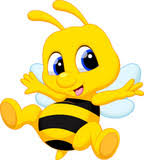 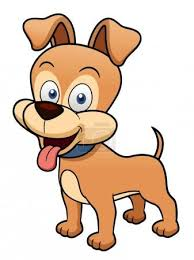 Eden beden hlúpy psík,     dal si včelu na jazyk.  Bolo že to divadlo,     keď mu pichla žihadlo.       Jeden, dva, tri, štyri, päť          a ty hybaj z kola preč!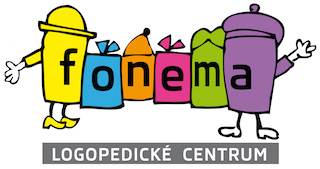                                                           SÚKROMNÉ CENTRUM ŠPECIÁLNO-PEDAGOGICKÉHO PORADENSTVA                                    f o n e m a                                           Nábrežie 1162/27, 029 01 Námestovo     Trojičné námestie 192/13,027 44 Tvrdošín                                    0907 596 733  Mgr. J. Uhliariková    0907 219 929 PaedDr. Z. Bugajová                          fonema@fonema.eu.sk        RELAXÁCIA  A SPRÁVNE  DÝCHANIE  U DETÍ  V  MŠ   Dnešná moderná doba prináša vo zvýšenej miere stres a s ním i zvýšenú úzkosť už u detí. Strach, potlačovanie emócií a spontánnosti. To všetko spôsobuje vnútorné napätie, ktoré môže prejsť až do chronického stavu. Tento stav so sebou neskôr prináša rôzne druhy psychosomatických ťažkostí.Jednou z ciest, ako predísť týmto situáciám alebo aspoň zmierniť ich dopad, je naučiť deti plnohodnotne odpočívať a uvoľniť sa.K tomu nám v nemalej miere môžu prispieť relaxačné techniky, pretože fyzickým uvoľnením, uvoľnením svalového napätia dosiahneme uvoľnenie psychické.                                                            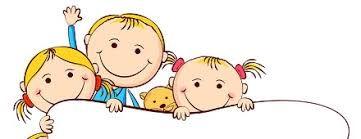   Detí nepokojných a nesústredených pribúda. K vzniku takýchto stavov prispieva aj nadbytok rôznych druhov podnetov – nadmerné pôsobenie audiovizuálnej techniky – televízie, videa, tablety, počítače, prípadne znížená možnosť pohybovej aktivity. Relaxačné texniky pôsobia na zmiernenie zvýšenej unaviteľnosti, zlepšenie koncentrácie pozornosti, ovplyvňuje úroveň myslenia a pamäti, vylepší sa slovná zásoba dieťaťa a artikulačná obratnosť dieťaťa.Ako najvhodnejšia pre deti v MŠ sa javí                        Jackobsonova progresívna svalová relaxácia, pretože nám najnázornejšie dáva pocítiť rozdiel medzi napätím a uvoľnením. Práve preto sa snažíme s deťmi v MŠ realizovať aj takéto cvičenia, ktoré sú nápomocné pri nastolení správnej komunikácie.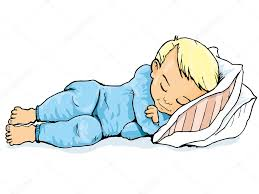                                                           SÚKROMNÉ CENTRUM ŠPECIÁLNO-PEDAGOGICKÉHO PORADENSTVA                                    f o n e m a                                           Nábrežie 1162/27, 029 01 Námestovo     Trojičné námestie 192/13,027 44 Tvrdošín                                    0907 596 733  Mgr. J. Uhliariková           0907 219 929 PaedDr. Z. Bugajová                          fonema@fonema.eu.sk                                                      M I L Í   R O D I Č I A   U detí predškolského veku je dôležité správne sluchové vnímanie. Je to príprava na grafickú stránku v škole - aby dieťa dokázalo nájsť danú hlásku v slove a následne ju správne napísalo.    Dieťa sleduje nasledujúce obrázky. Hľadá v nich hlásky „L, R“Rodič zadá úlohu: “ je v slove lopta hláska „L“? Nasledujú ďalšie slová...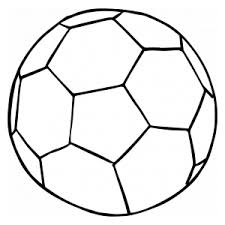 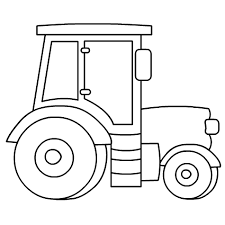 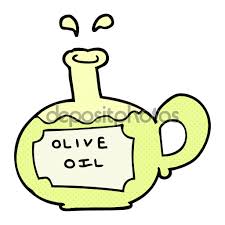 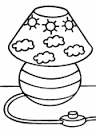 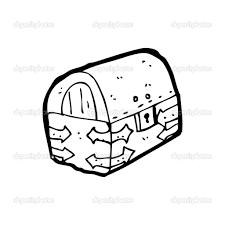 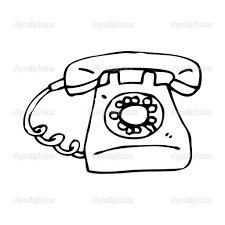 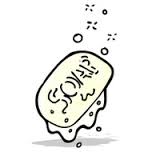 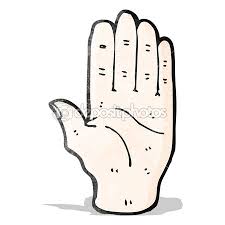 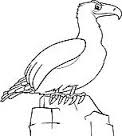 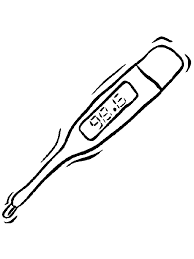 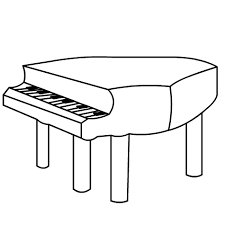 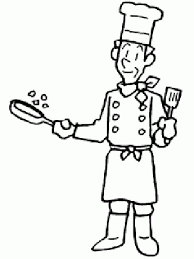 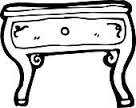 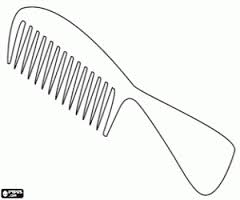 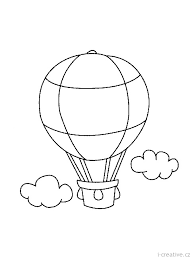 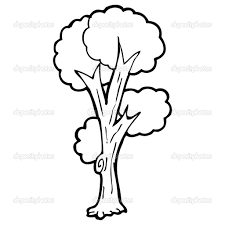                                                           SÚKROMNÉ CENTRUM ŠPECIÁLNO-PEDAGOGICKÉHO PORADENSTVA                                    f o n e m a                                           Nábrežie 1162/27, 029 01 Námestovo     Trojičné námestie 192/13,027 44 Tvrdošín                                    0907 596 733  Mgr. J. Uhliariková    0907 219 929 PaedDr. Z. Bugajová                          fonema@fonema.eu.sk           SLOVNÁ   ZÁSOBA  U  DETÍ  V  MATERSKEJ  ŠOLE                     Slovná zásoba je pre dieťa rovnako dôležitá ako jeho vývin.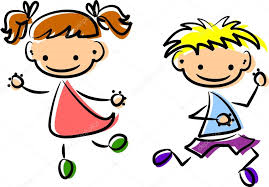 Poznáme slovnú zásobu aktívnu a pasívnu. Obidve sú rovnako dôležité.Aktívna slovná zásoba – zahŕňa všetky slová a slovné spojenia, ktoré dieťa aktívne využíva vo svojej komunikácii s okolím.„obloha, mraky, slnko, mesiac....“   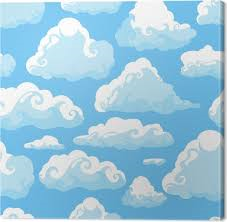                                                „plot, oplotenie, ohrada..“     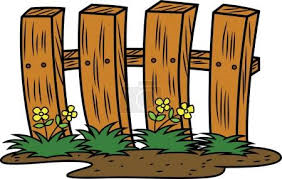 Pasívna slovná zásoba – dieťa veľa slov, výrazov a slovných spojení pozná, nepoužíva ich vo svojej komunikácii a veľa krát im veľmi nerozumie.“nebo, oblak, luna...“  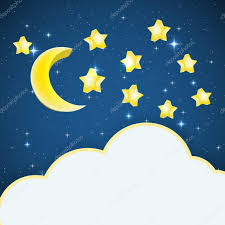                                                                         „brána..“ 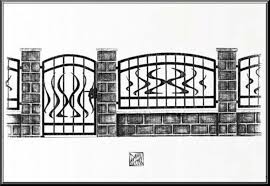    Je veľa výrazov, ktoré sú abstraktné, používajú sa v komunikácii menej a deti  nemusia rozumieť ich význam.   Preto je veľmi dôležité pre vás - rodičov, pre nás - logopédov a vyučujúcich, aby sme podporovali u detí aj aktívnu ale aj pasívnu slovnú zásobu.   Denne s deťmi veľa rozprávať pri akejkoľvek činnosti – domácich prácach, prechádzkach, prácach v záhrade, na ihrisku, pri hre..., veľa čítať, vysvetľovať im význam jednotlivých výrazov. 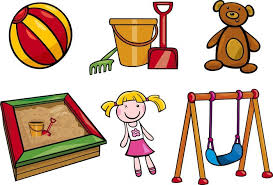    Iba tak sa u detí vyrovná aktívna slovná zásoba s pasívnou    Len tak každé dieťa bude môcť komunikovať zmysluplne a bude pripravené do školy.                    Želáme vám veľa spoločne strávených príjemných chvíľ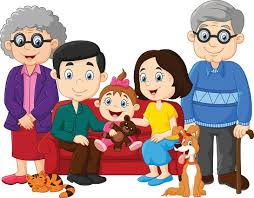                    Aj v tejto riekanke nájdete málo používané výrazy:                                           „Prší, prší, len sa leje,                                             zarachotil hrom,                                            Skryla lienka konvalinku,                                            v tom počasí zlom.“